FBLA Car ShowNovember 9, 201910:00 am to 2:00 pmSet Up Beginning at 8:00 amFranklin High School Parking Lot100 Panther DriveFranklin, NC  28734Cash and/or Trophy Prizes awarded:	Appalachian Rescue People’s Choice	Adoption OpportunityBest in Class Late Model	10:00 am-2:00 pmBest in Class Modern	Dog/Cat Food Donations AcceptedAnd more…		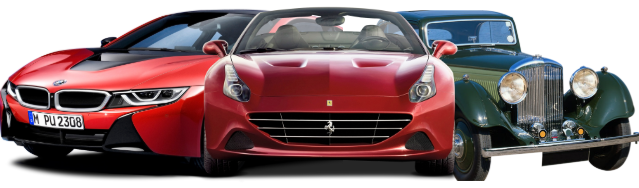 Entry InformationAdvanced Registration Fee $25.00Day of the Show $35.00Return to Michelle Brooks at Franklin High School or call (828)421-2850Name	_________________________________________________________________Contact Number	_________________________________________________________________Email Address	_________________________________________________________________Mailing Address	_________________________________________________________________Make	_________________________________________________________________Model	_________________________________________________________________Year	_________________________________________________________________Proceeds to benefit:The FBLA ScholarshipThe Walter Wright Memorial ScholarshipAppalachian Animal Rescue